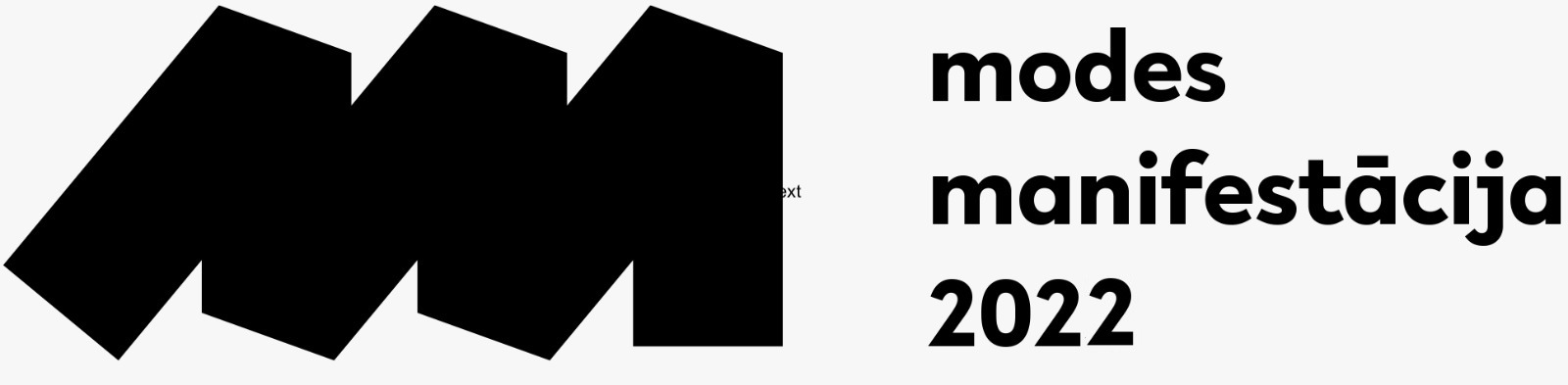 PIETEIKUMSJAUNO MODES DIZAINERU KONKURSAM ‘MODES MANIFESTĀCIJA’DALĪBNIEKSDALĪBNIEKSDALĪBNIEKSDALĪBNIEKSDALĪBNIEKSDALĪBNIEKSDALĪBNIEKSVĀRDS, UZVĀRDSVĀRDS, UZVĀRDSPERSONAS KODSPERSONAS KODSDEKLARĒTĀ ADRESE:DEKLARĒTĀ ADRESE:Tālrunis: Tālrunis: Tālrunis: Tālrunis: Tālrunis: E-pasts: E-pasts: MĀCĪBU IESTĀDE  (nosaukums)MĀCĪBU IESTĀDE  (nosaukums)MĀCĪBU IESTĀDE  (nosaukums)STUDIJU PROGRAMMA STUDIJU PROGRAMMA STUDIJU PROGRAMMA STUDIJU KURSS (vai absolvēšanas gads)STUDIJU KURSS (vai absolvēšanas gads)STUDIJU KURSS (vai absolvēšanas gads)STUDIJU KURSS (vai absolvēšanas gads)KONKURSA KOLEKCIJAKONKURSA KOLEKCIJAKONKURSA KOLEKCIJAKONKURSA KOLEKCIJAKONKURSA KOLEKCIJAKONKURSA KOLEKCIJAKONKURSA KOLEKCIJANOSAUKUMSIZSTRĀDES GADSTĒRPU KOMPLEKTI: skaits un dalījums (SIEV, VĪR, UNISEX) TĒRPU KOMPLEKTI: skaits un dalījums (SIEV, VĪR, UNISEX) TĒRPU KOMPLEKTI: skaits un dalījums (SIEV, VĪR, UNISEX) TĒRPU KOMPLEKTI: skaits un dalījums (SIEV, VĪR, UNISEX) TĒRPU KOMPLEKTI: skaits un dalījums (SIEV, VĪR, UNISEX) TĒRPU KOMPLEKTI: skaits un dalījums (SIEV, VĪR, UNISEX) Apliecinu savu dalību jauno modes dizaineru konkursā ”MODES MANIFESTĀCIJA” un piekrītu tā Dalības noteikumiem, kurus esmu saņēmis un ar tiem iepazinies.Apliecinu savu dalību jauno modes dizaineru konkursā ”MODES MANIFESTĀCIJA” un piekrītu tā Dalības noteikumiem, kurus esmu saņēmis un ar tiem iepazinies.Apliecinu savu dalību jauno modes dizaineru konkursā ”MODES MANIFESTĀCIJA” un piekrītu tā Dalības noteikumiem, kurus esmu saņēmis un ar tiem iepazinies.Apliecinu savu dalību jauno modes dizaineru konkursā ”MODES MANIFESTĀCIJA” un piekrītu tā Dalības noteikumiem, kurus esmu saņēmis un ar tiem iepazinies.Apliecinu savu dalību jauno modes dizaineru konkursā ”MODES MANIFESTĀCIJA” un piekrītu tā Dalības noteikumiem, kurus esmu saņēmis un ar tiem iepazinies.Apliecinu savu dalību jauno modes dizaineru konkursā ”MODES MANIFESTĀCIJA” un piekrītu tā Dalības noteikumiem, kurus esmu saņēmis un ar tiem iepazinies.Apliecinu savu dalību jauno modes dizaineru konkursā ”MODES MANIFESTĀCIJA” un piekrītu tā Dalības noteikumiem, kurus esmu saņēmis un ar tiem iepazinies.Paraksts _____________________________  Paraksta atšifrējums ____________________________                                                                           Datums_______________Paraksts _____________________________  Paraksta atšifrējums ____________________________                                                                           Datums_______________Paraksts _____________________________  Paraksta atšifrējums ____________________________                                                                           Datums_______________Paraksts _____________________________  Paraksta atšifrējums ____________________________                                                                           Datums_______________Paraksts _____________________________  Paraksta atšifrējums ____________________________                                                                           Datums_______________Paraksts _____________________________  Paraksta atšifrējums ____________________________                                                                           Datums_______________Paraksts _____________________________  Paraksta atšifrējums ____________________________                                                                           Datums_______________AIZPILDA RĪKOTĀJS AIZPILDA RĪKOTĀJS ATBILSTĪBA KONKURSA NOTEIKUMU PRASĪBĀMdalībaS STATUSS jauno modes dizaineru konkursā  Kvalificēšanās Konkursa finālamParaksts _____________________________  Paraksta atšifrējums ____________________________                                                                           Datums_______________Paraksts _____________________________  Paraksta atšifrējums ____________________________                                                                           Datums_______________